РАСПИСАНИЕ УЧАСТНИКОВ МАСТЕР-КЛАССА с Мартьяновой В.В.
11.03 Среда:
09.00-09.45 - Коньшина Ульяна/Парциваль   
09.45-10.30 - Вожова Ксения/Колорадо
10.30 -11.00 -кофе-брейк
11.00-11.45 - Горбачева Марина/Класс Кэнди Виктори
11.45-12.30 - Ружинская Адриана/Армандо
12.30-13.15 - Устрова Мария/Санциско Джуниор
13.15-14.00 –  Цыкина Елизавета/Алекс
Перерыв
15.00-15.45 - Пронина Анна/Фредди Нак
15.45- 16.30 - Кабукаева Мария/Каспер Фан Марике 
16.30-17.15 -  Горбачева Юлия/Харвари Гранд  
17.15-18.00 - Кабукаева Мария/Бьюти Стар
  

12.03 Четверг:
09.00-09.45 - Коньшина Ульяна/Парциваль
09.45-10.30 - Лазарева Ирина/Азбука
10.30 -11.00 -кофе-брейк
11.00-11.45 - Горбачева Марина/Класс Кэнди Виктори    
11.45-12.30 -  Цыкина Елизавета/Алекс
12.30-13.15 - Устрова Мария/Санциско Джуниор
13.15-14.00 - Пронина Анна/Фредди Нак
Перерыв
15.00-15.45 - Кабукаева Мария/Каспер Фан Марике
15.45- 16.30 - Горбачева Юлия/Харвари Гранд
16.30-17.15 - Кабукаева Мария/Бьюти Стар
17.15-18.00 - Горбачева Юлия/Урби Эт Орби
18.00- 18.45 -  Белова Ольга/Дрим Дансе

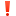 13.03 Пятница:
09.00-09.45 - Леднева Татьяна/Гренобль
09.45-10.30 - Ружинская  Адриана/ Армандо
10.30 -11.00 -кофе-брейк
11.00-11.45 - Вожова Ксения/Колорадо
11.45-12.30 - Устрова Мария/Санциско Джуниор
12.30-13.15 - Крупчатникова Варвара/Террано
13.15-14.00 - Кузнецова Алена/Серупгардс Шемрок
Перерыв
15.00-15.45 - Генералова Мария/Эмпорио Армани
15.45- 16.30 - Белова Ольга/Дрим Дансе
16.30-17.15 - Писарева Елизавета/Глэдстоун ВДЛ

Приглашаем зрителей, вход свободный!